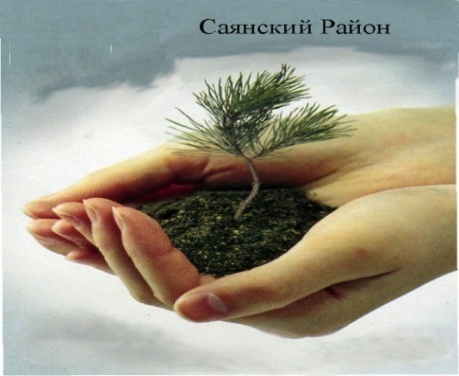 Анализ работы МКУ «Управление образования администрации Саянского района»за 2015 – 2016 учебный годАнализ работы МКУ «Управление образования администрации Саянского района за 2015-2016 уч. год »Основная цель деятельности управления образованием администрации Саянского района в 2015-2016 уч. году определена в соответствие с образовательной политикой муниципалитета и стратегией развития образования. Цель: сформировать муниципальное образовательное пространство, обеспечивающее качественное и доступное образование каждому обучающемуся, отвечающего требованиям ФГОС и тенденциям  инновационного развития муниципалитета. Деятельность осуществлялась в  соответствии с основными документами федерального, регионально, муниципального уровней, регламентирующих образовательную политику на уровне муниципалитета. В рамках,  которых определены основные направления: Качество и доступность современного образования.Кадровый потенциал педагогического и административного состава.Сетевое взаимодействие образовательных организаций и межведомственных структур, организация межмуниципального взаимодействия.Задачи:Обеспечить качественное и доступное образование для всех обучающихся.Осуществить развитие и обновление кадрового потенциала педагогического и административного состава.Модернизировать (совершенствовать) муниципальную систему образования через развитие и совершенствование сетевого взаимодействия образовательных организаций и межведомственных структур и организацию  межмуниципального взаимодействия. Качество и доступность современного общего образованияМуниципальная система образования Саянского района  представляет собой образовательную сеть 22 учреждений: 8 дошкольных образовательных учреждений; 3 общеобразовательных учреждений;1 учреждение дополнительного образования.В связи с дефицитом управленческих кадров в 2015-2016 учебном году сеть  дошкольных образовательных организаций изменилась: Межовский и  Гладковский детские сады были реорганизованы путем присоединения к общеобразовательным учреждениям, открыт новый детский сад в с. Агинском.I.I. Доступность дошкольного образованияОсновные направления развития дошкольного образования в 2015-2016 году осуществлялись в условиях новой нормативной и методической базы, а также введения федерального государственного образовательного стандарта (далее – ФГОС ДО) дошкольного образования.В части дошкольного образования приоритетной является задача обеспечения доступности и качества дошкольного образования в соответствии с требованиями федерального государственного образовательного стандарта дошкольного образования.Совершенствовалась система финансового обеспечения услуг дошкольного образования: обеспечивался перевод соответствующих образовательных программ на принципы нормативно- подушевого финансирования, реализующие эти образовательные программы в соответствии с ФГОСПродолжались мероприятия по модернизации муниципальной  системы дошкольного образования в целях повышения доступности дошкольного образования для детей от 3 до 7 лет, по повышению оплаты труда педагогов дошкольного образования.На 01.06.2016г численность детей в возрасте от 0 до 7 лет на территории Саянского района составляет 1076 человек, что на 88 детей больше, чем в начале учебного года. Значительный  прирост населения наблюдается в Агинское – 36 чел, с. Средняя Агинка. – 6 чел,   с. Межово- 6 чел, Орье – 6 чел.  Таблица 1.1Количество детей в возрасте от 0 до 7 лет, проживающих в населенных пунктах Саянского районаСеть уровня дошкольного образования представлена  8 дошкольными образовательными учреждениями, и четырьмя  дошкольными группами   при  ОУ, что составляет 598 мест.  В образовательных учреждениях, реализующих образовательную программу дошкольного образования функционирует 31 группа общеразвивающей направленности,  которые посещают 566 детей в возрасте от 1,5 до 7 лет. Из них с 1,5 до 3 лет –54 воспитанника, с 3 до 7 лет – 512 воспитанников. Охват услугами дошкольного образования детей от 0 до 7 лет составляет 52,6  %, от 3 до 7 лет 71,8 %.Укомплектованность учреждений составляет 94,7%.Численность воспитанников, получающих дошкольное образование, по сравнению с началом учебного года увеличилось на 136 человек. Увеличение связано с открытием нового детского сада в с. Агинское на 95 мест и  увеличением воспитанников в с.Нагорное, с. Гладково, с.Унер, с. Межово.   Таблица 1.2Сеть образовательных учреждений, реализующих образовательную программу дошкольного образования Саянского районаВ районе в девяти учреждениях функционируют группы кратковременного пребывания (ГКП), которые посещают 46 детей, уменьшение связано с открытием нового детского сада. Востребованными являются ГКП для детей от 1,5 до 3 лет на территории с. Агинского.Таблица 1.3Группы кратковременного пребывания при ОУ и ДОУОднако, учитывая положительную динамику демографии, в районе сегодня сохраняется очередь 117 чел.  для определения в ДОУ:из них от 0 до 1,5 лет – 67 чел, с 1,5 до 3 лет – 50 чел, с 3 до 7 лет – 0 человек. (Агинское, с. Средняя Агинка, с. Межово)Таблица 1.4Информация по очередности в дошкольные образовательные учреждения по районуЗадачами в системе дошкольного образования продолжают оставаться с одной стороны, введение дополнительных мест в дошкольных образовательных учреждениях, с другой – введение федерального государственного образовательного стандарта дошкольного образования во всех детских садах района. Для обеспечения введения ФГОС ДО необходимо проведение ряда мероприятий таких как: создание нормативно-правового, методического и аналитического обеспечения реализации ФГОС ДО и другие. Для реализации указанных мероприятий, на базе МКДОУ Агинского детского сада №2 «Золотой ключик» с ноября 2015 года начала работать  стажерская площадка  «Системно-деятельностный подход, как средство достижения успешности познавательной активности каждого воспитанника в условиях введения в ФГОС ДО». Продолжили тиражирование успешных практик введения федеральных стандартов в дошкольные учреждения, включая практики создания условий для формирования инициативы и самостоятельности дошкольников.В большинстве детских садов материально-технические условия не в полной мере соответствуют требованиям ФГОС.В настоящее время продолжается работа по овладению педагогами профессиональными компетентностями, которые требуют стандарты дошкольного образования. Проблемой является то, что педагоги испытывают трудности с принятием изменений в связи с введением стандартов. Это трудности:в разработке образовательных программ;  в построении образовательной деятельности с ориентацией на интересы и возможности каждого ребенка;  в умении становиться в партнерскую позицию по отношению к ребенку и его родителям. Задачи на  в 2016-2017 учебном году продолжить реализацию муниципального проекта Преемственность между ДОУ и начальной школой» открыть центр психолого – педагогической, диагностической, консультационной  помощи родителям с детьми дошкольного возраста на базе Агинского  детского сада «Солнышко» I.II. Начальное, основное и среднее общее образование2.1.  Показатели численности обучающихсяПриоритетными направлениям развития общего образования в 2015-2016 уч.году стали введение ФГОС, совершенствование системы оценки качества образования, создание условий для получения качественного образования одаренными детьми, а также детьми с особыми образовательными потребностями (дети с ОВЗ, дети-инвалиды).Обеспечение гарантии получения всеми жителями муниципалитета  начального общего образования, основного общего образования, среднего общего образования было и остается важнейшей функцией муниципальной образовательной политики. Общим образованием были охвачены все дети школьного возраста. В 2015-2016 учебном году детям, ранее не получающим образование по медицинским показаниям организовано обучение в соответствии с индивидуальными особенностями. Работа общеобразовательных учреждений осуществляется в одну смену по пятидневной  и шестидневной рабочей неделе. Обучение организовано по очной, форме и в форме семейного образования. К 10 общеобразовательным учреждениям организован подвоз учащихся, ежедневно подвозится 231 учащийся. Демографическая ситуация в районе на протяжении 3 последних лет в пользу увеличения количества учащихся  Рис. 1.1. Показатели численности учащихся 2013-2016гг. На уровне  начального общего образования обучалось 578, на уровне основного общего образования - 613 обучающихся, 129 - среднего общего образования. Выбывших детей из ОО за  2015-2016 уч.год  30 человек (2,27% от общего количества учащихся), прибывших- 42 человека (3,18%). Средняя наполняемость классов по району составляла 10,08.Показатели движения численности учащихся представлены  в таблице Таблица 1.6Сводные данные по движению учащихся за 2015-2016 учебный годТаблица 1.7Распределение выбывших учащихся за 2015-2016уч.годОсновная причина выбытия 66,7% (20 человек) от  числа выбывших учащихся  -  смена места жительства в ОУ муниципалитета и края ,  13,3% (4 человека)  выбыло по причине   поступления в УЗ края.  Таблица 1.8Распределение прибывших учащихся за 2015-2016уч.годВ течение  2015-2016 уч года  из России, ОУ края и муниципалитета прибыло 42 учащихся, из них 8 учеников ранее по заключению ПМПК не обучаемых.Учебные достижения ребенка к моменту окончания начальной школы во многом определяют его успехи в будущем, поэтому на школьном, муниципальном и региональном уровнях особое внимание уделяется качеству образования в начальной школе. Первым элементом внешней оценки в региональной системе оценки качества образования стала стартовая и итоговая диагностика учащихся 1-3 классов. Данный инструментарий исследует наиболее важные аспекты структуры школьной жизни ребенка, и дает возможность учителю анализировать промежуточные результаты своей работы и строить дальнейшую деятельность с учетом полученных данных. В муниципалитете процедура оценки для поддержки образовательного продвижения конкретного обучающегося реализовывалась через муниципальный проект «Поддерживающее оценивание». Учителя начальных классов в ходе групповой работы работали с профилями первоклассников, разрабатывали элементы индивидуальных программ поддержки ребят, готовили рекомендации родителям. В предстоящем учебном году проект продолжит свою работу.  С 2016 года предметные умения выпускников начальной школы в области математики, русского языка и окружающего мира были  оценены в рамках Всероссийских проверочных работ. Задачи: - оценить уровень общеобразовательной подготовки обучающихся 4 классов в соответствии с требованиями ФГОС НОО; осуществить диагностику достижения предметных и метапредметных результатов; осуществить диагностику уровня сформированности УУД и овладения межпредметными понятиями. Результаты проверочных работ позволили оценить уровень общеобразовательной подготовки обучающихся 4 классов в соответствии с требованиями ФГОС. Мониторинг учебных достижений выпускников начальной школы становится одной из составляющих Региональной системы оценки качества образования, которая призвана осуществлять оценивание качества образования на всех уровнях обучения. В Красноярском крае в рамках Региональной системы оценки качества образования  для учеников 4 класса проводятся еще две итоговые контрольные работы, проверяющие метапредметные умения: читательская грамотность и групповой проект. В работе по читательской грамотности проверяется понимание текста и умения работать с информацией, глубокое и детальное понимание содержания и формы текста, использование информации из текста для различных целей. В диагностической работе по читательской грамотности для 4-х классов приняли участие 111 выпускников начальной школы. Как показали результаты выполнения диагностической работы по читательской грамотности успешность выполнения работы по району составило 78,28% выше показателя краевого  - 70,75% на 7,53 %. 54,05 %учащихся  достигли повышенного уровня. В диагностике «Групповой проект» приняли участие 112 выпускников начальной школы. В ходе выполнения группового проекта для каждого ученика фиксировались его регулятивные и коммуникативные действия. Система оценки сформированности метапредметных результатов с учетом уровневого подхода, принятого в ФГОС, предполагает, выделение базового уровня достижений как точки отсчета при построении всей системы оценки и организации индивидуальной работы с учащимися. Как показали результаты выполнения группового проекта общий балл по району составил 75,69%, что выше краевого на 0,67 ( краевой показатель 75,02%)  %. Уровень достижения учащихся показал, что 97,32%  достигли базового уровня (включая повышенный), если сопоставить краевой показатель 92,86%, то уровень в нашем районе выше на 4,46%., а повышенный уровень в районе 37,50 , что ниже краевого (43,12% ) на 5,62%.На основании полученных результатов руководителям школ необходимо провести глубокий анализ освоения основной образовательной программы начального общего образования и внести корректировки с целью обеспечения достижения планируемых результатов. Методическому кабинету скоординировать систему методических мероприятий с целью обеспечения достижения более высоких результатов в реализации стандартов.Мониторинг системы образования отражает продолжающийся процесс перехода общеобразовательных организаций на новые ФГОС. Удельный вес численности учащихся общеобразовательных организаций, обучающихся в соответствии с Федеральным государственным образовательным стандартом, в общей численности учащихся составил 53 %.ФГОС предъявляют высокие требования не только к образовательным результатам, но и к условиям обучения. В предшествующие годы была проведена серьезная работа по материально-техническому оснащению общеобразовательных организаций.  Сегодня на первый  план выходят задачи эффективного использования имеющихся ресурсов.2.2 Образование для детей с особыми образовательными потребностямиЗадача интеграции в общее образование детей с ограниченными возможностями здоровья и детей-инвалидов в 2015-2016 году стала значимым направлением развития образования. В 2015-2016 уч.году В 2015- 2016 учебном году все дети, ранее имеющие статус необучающиеся приступили к обучению в школе. Дети – инвалиды дошкольного возраста получают образование в детских садах или согласно заявлений родителей в условиях семьи (семейное обучение). С целью оказания методической, диагностической и консультативной помощи семьям, воспитывающим детей дошкольного возраста в семье при детских садах организованы консультативные пункты.Для  реализации прав детей, которые требуют к себе повышенного внимания со стороны руководителей, педагогов, на получение доступного качественного образования (а это дети-инвалиды, дети с  ограниченными возможностями здоровья), создаются необходимые условия для обучения. Таблица 1.9Численность учащихся  занимающихся по адаптированной общеобразовательной программе (с нарушением интеллекта)2015-2016 уч. года  годЗа 2015-2016 уч. года на 36 человек возросло количество учащихся занимающихся по адаптированным программам в  83% учреждений. Рост числа детей наблюдается на первом и втором  уровнях образования.Таблица 1.10Численность  детей - инвалидов 2015-2016 уч. годУвеличение количества детей – инвалидов произошло в 6 общеобразовательных организациях. Реализация задачи по обучению детей с особыми образовательными потребностями осуществляется в рамках проекта муниципальной стратегии развития. При обучении детей с ограниченными возможностями здоровья организовано сетевое взаимодействие образовательных и иных организаций, имеющими необходимые информационные, образовательные, кадровые, методические ресурсы. Такая совместная деятельность обеспечивает возможность обучающемуся осваивать образовательную программу определенного уровня и направленности с использованием ресурсов этих организаций. МКУ «Управление образования администрации Саянского района» присвоен статус экспериментальной площадки Института в рамках экспериментальной площадки Российской академии образования по теме «Реализация муниципальных моделей инклюзивного (интегрированного) образования Красноярского края в условиях введения Федерального государственного образовательного стандарта для обучающихся с ограниченными возможностями здоровья (ОВЗ)». В рамках данной площадки реализуется муниципальный проект «Сетевое взаимодействие образовательных организаций  и муниципальных служб как необходимое условие успешной  социальной  адаптации  и профессиональной подготовки детей с умственной отсталостью (интеллектуальными нарушениями)». В 2016 году МБОУ «Агинская СОШ № 1» вошла в число региональных инновационных площадок, реализующих инновационные проекты и программы. Собственный опыт по инклюзивному обучению детей с ограниченными возможностями здоровья школа презентовала на муниципальной стажерской площадке. Однако, несмотря на успешный опыт, инклюзивная образовательная практика пока достаточно ограниченна, во многом экспериментальна. Среди целого ряда проблем можно выделить следующие аспекты:- отсутствие специальных образовательных условий в большинстве образовательных учреждений или их одностороннее развитие (имеются условия только для обучения детей с ОВЗ одного вида нарушения);- несформированность культуры инклюзии у некоторых педагогических работников и родителей;- недостаточная профессиональная подготовка педагогов общего образования и специалистов сопровождения, способных реализовать инклюзивный подход.В образовательных учреждениях района  организовано комплексное психолого – медико - педагогическое сопровождение учащихся. Все дети с ограниченными возможностями здоровья систематически проходят обследование на районной  психолого-медико педагогической комиссии для определения формы и вида образовательной программы, динамики развития и обучения. В образовательных учреждениях координирующим органом для выполнения рекомендаций ПМПК являются школьные  психолого – медико – педагогические консилиумы  2.3 Обеспечение высокого качества общего образованияПродолжается работа в области обновления содержания и технологий школьного образования, в частности, особое внимание в прошедшем учебном году уделено задаче повышения качества математического образования. В рамках муниципальной стратегии развития разработан проект: «Повышение качества математического образования школьников 5 классов». В ходе реализации проекта проведен мониторинг сформированности УУД у учащихся 5 классов, организовано методическое сопровождение деятельности учителей математики при введении ФГОС ООО. Ведется работа по обобщению и систематизации муниципального опыт работы учителей при применении технологий формирования у учащихся УУД и понимания метапредметности заданий для повышения качества математического образования в 5-х классах.В рамках регионального проекта по повышению качества математического образования школьники 5, 6 классов приняли участие в математических турнирах которые стали  средством  для демонстрации ученикам и педагогам учебных заданий, направленных на формирование новых образовательных результатов в математике.В настоящее время основным инструментом оценки качества образования, обеспечиваемого общеобразовательными организациями, является государственная итоговая аттестация по образовательным программам среднего общего образования (далее - единый государственный экзамен, ЕГЭ) и государственная итоговая аттестации по образовательным программам основного общего образования (далее - ОГЭ).К основному государственному экзамену  в 2016 году было допущено 107 учащихся общеобразовательных учреждений Саянского района. Обязательными экзаменами в форме ОГЭ для выпускников основной школы были русский язык и математика. Предметы по выбору 9 (физика, биология, химия, обществознание, история, информатика и ИКТ, литература, география, иностранный язык (английский язык. Наиболее выбираемые предметы в форме ОГЭ: обществознание (74 учащихся – 69,1%), биология (42 учащихся – 39,2%, информатика и ИКТ (33 учащихся – 30,8%). Средний бал сдачи экзаменов показал стабильность результатов. В 2016 году в Саянском районе  экзамены за курс основной школы сдавали по следующим предметам:Таблица 1.11Выбор предметов ОГЭ 2015-2016 уч. год Рис. 1.2. Показатели среднего балла ОГЭ  по русскому языкуВ 2016 году средний балл по району по русскому языку составил 28,0 баллов, что на 1,0 выше 2015г.  Рис. 1.3 Показатели среднего балла ОГЭ по математике В 2016 году средний балл по математике составил 16,00 (2015 г.  -14,00 баллов). Таблица 1.12Сравнительные данные  муниципальный и краевой уровень (средний балл)Анализируя показатели среднего балла в сравнении с краевыми показателями в 2016 году средний балл по математике выше краевого , по русскому языку практически на уровне регионального. Общие результаты экзаменов выявили проблему: с одной стороны, недостаточно качественное преподавание предметов по выбору в части организации самостоятельной работы школьников, с другой – несоответствие самооценки учащихся реальному уровню знаний и переоценка своих возможностей при выборе экзамена. Задачи на 2016-2017 учебный год по подготовке к государственной итоговой аттестации по образовательным программам основного общего образования1. Продолжить системную подготовку в течение учебного года обучающихся, учителей – предметников, лиц, задействованных в процедуре ГИА-9 по подготовке к государственной итоговой аттестации. 2. Организовать в рамках районных  методических объединений обмен опытом педагогов, чьи обучающиеся показали высокие результаты при прохождении государственной итоговой аттестации. 3. Продолжить осуществление психолого-педагогического сопровождения обучающихся к сдаче государственной итоговой аттестации.4. Проводить анализ содержания обучения и форм организации обучения (повышение веса технологий, которые формируют практические навыки использования полученных знаний, стимулируют самостоятельную работу обучающихся, формируют опыт ответственного выбора и деятельности, опыт самоорганизации и становления ценностных ориентаций). В едином государственном экзамене в мае-июне 2016 г. участвовало 53 человека, что на 9 человек меньше, чем в 2015 г.  2 участника ЕГЭ 2016 г.- выпускник прошлых лет. Второй год подряд выпускники в декабре пишут сочинение, чтобы получить допуск к ЕГЭ. Сочинение оценивалось по принципу "зачет-незачет". Пересдать сочинение можно было  в феврале и мае 2016 года. Все 53 выпускника получили «зачет» и были допущены к ЕГЭ. Все выпускники успешно сдали обязательные предметы русский язык, математику и получили аттестаты. В 2016 году снизилась доля выпускников текущего года, сдававших 3 и 4 экзамена ЕГЭ (с учетом обязательных предметов). Это произошло за счет увеличения доли учащихся выбравших и сдававших 5  предметов ЕГЭ.Такой выбор выпускников школ означает, что школьники смотивированы на получение высшего профессионального образования, но не определы с конкретным выбором профиля обучения. С 2015 года в соответствии с Концепцией развития математического образования Российской Федерации экзамен по математике разделен на базовый и профильный уровни.Базовый уровень сдавало 41 человек, все 100% сдали на положительную отметку. На профильном уровне  приняло участие 39 человек.Наивысший средний балл по муниципалитету  составил 68,0   Межовская школа, наименьший балл 21,0 в Орьевской СОШ, разрыв составил 47 баллов. Доля неудовлетворительных результатов составила 15%. Аналогичная ситуация в отношении разрыва между лучшими и худшими образовательными результатами и по русскому языку. Наивысший средний балл 71,00 в Среднеагинской  СОШ, наименьший балл 49.00 в МКОУ Межовской  СОШ. Разрыв составил  22 балла. Рис. 1.4. Общие показатели результатов ЕГЭ 2016Учащимися муниципальных общеобразовательных учреждений района выбрано семь предметов по выбору: биология, история, физика, обществознание, химия, информатика и ИКТ, литература. Представленные данные говорят о том, что основную долю составляют учащиеся, набравшие минимальный балл по предметам, но и не достаточно высок процент учащихся выбравших предмет и его не сдавших. Скорее всего выбор учащихся был сделан не осознанно. Поэтому первоочередная задача для школы – помогать выпускникам, делать ответственный выбор, учитывая свои возможности и амбиции, и качественно сопровождать этот выбор в течение года.По уровню освоения учебных предметов по результатам ЕГЭ можно сказать, что лишь 7% по русскому языку и 3% по обществознанию показали «Высокий уровень подготовки». Высок процент участников, не преодолевших минимальную границу:физика - 20% информатика - 16,67%обществознание - 9,68%математика профильная - 15,38%Результаты ЕГЭ по предметам в динамике (за 2014-2016гг)Таблица 1.13Процент участников, не преодолевших минимальную границуВ 2016 году по сравнению с 2015 годом по физике и обществознанию процент участников ЕГЭ, не преодолевших минимальную границу, увеличился, по остальным предметам уменьшился либо отсутствует. В сравнении с краевыми показателями значительно высок данный  показатель по физике.  Таблица 1.14Результаты ЕГЭ по показателю «доля выпускников с высоким уровнем» в динамике (выпускники текущего года)В сравнении с 2015 годом в 2016 г.  наблюдается отрицательная динамика доли участников ЕГЭ, показавших высокие результаты на экзамене. По обществознанию показатель выше краевого, но ниже результатов 2015 года.  Отсутствую высокие результаты учащихся  по математике (профильная), физике, химии, информатике и ИКТ, биологии, истории, и литературе Основной задачей остаётся минимизация разрыва между лучшими и худшими образовательными результатами выпускников. Для её реализации управлением образования определяются механизмы адресной помощи школам, которые демонстрируют стабильно низкие результаты. В связи с этим первоочередной задачей на сегодняшний день является проведение факторного анализа обуславливающих низкие результаты, так как у каждой слабой школы своя комбинация причин неуспеха. Каждое учреждение должны разработать перспективные планы повышения образовательных результатов учащихся. По результатам первого полугодия текущего учебного года планируется проведение промежуточного мониторинга их выполнения.2.4 Учебное книгообеспечение образовательного процессаДеятельность  по учебному книгообеспечению  свидетельствует о том, что администрациями образовательных учреждений  проводится определенная работа по улучшению  ситуации по обеспечению обучающихся  учебниками и учебными пособиями. Одним из показателей, подтверждающих  эффективность  проведенной работы, является процент обеспеченности обучающихся.	На 2016-2017 учебный год закуп учебников образовательными учреждениями (казенными и бюджетными) осуществлялся самостоятельно через заключение прямых контрактов с издательствами в соответствии со статьей 93 Закона № 44-ФЗ. 	На начало 2016-2017 учебного года обеспеченность учебниками составляет 100%, учебники были приобретены: за счет средств субсидий и субвенций, за счет собственных средств образовательных учреждений и обменного фонда. В 2016 году обновлен фонд учебников в  количестве  3740 экземпляров на сумму 1391917,95 рублей.	 Обеспечение учебниками и учебными пособиями, а также учебно-методическими материалами, средствами обучения и воспитания организаций, осуществляющих образовательную деятельность по основным образовательным программам, в пределах федеральных государственных образовательных стандартов, образовательных стандартов осуществляется за счет бюджетных ассигнований федерального бюджета, бюджетов субъектов Российской Федерации и местных бюджетов.2.5.Организация питания обучающихся образовательных учреждений Современные условия пребывания детей в образовательной организации влияют не только на образовательные результаты, но и на сохранение и укрепление детского здоровья. Администрацией школ и Управления образования уделяют особое внимание вопросу создания условий для сохранения здоровья учащихся через обеспечение бесплатным питанием. Питание учащихся организовано в 13 образовательных организациях района. Питание учащихся осуществляется за счёт родительской платы и за счет средств краевого бюджета.Таблица 1.15Источники финансирования для организации питания учащихсяВ 2015-2016уч. году увеличилось количество учащихся питающихся за счет субвенции. 2.6. Развитие дополнительного образования, воспитания, организация работы с одаренными детьмиОсобая социальная функция, позволяющая обеспечить развитие ребенка и дать ему опыт первых профессиональных проб, возложена на систему дополнительного образования. В принятой в прошлом году федеральной Концепции развития дополнительного образования детей отмечаются конкурентные преимущества дополнительного образования - вариативность содержания и форм организации образовательного процесса; установлены приоритеты по перспективному развитию различных направлений: гражданско- патриотическому, техническому, социальным практикам. В муниципалитете три учреждения дополнительного образования. В МБОУ ДО «Саянский районный центр детского творчества» занималось 520 человек  (в том числе 21 учащийся заним-ся в научном обществе) . 70 учащихся посещали МБОУ ДО "Агинская  детская школа искусств" подведомственное отделу культуры, и 232 учащихся посещали МБОУ ДО ДЮСШ подведомственное отделу молодежной политики, физической культуры и спорта.В общеобразовательных учреждениях реализуются программы дополнительного образования по 7 направлениям: научно-техническое, спортивное, художественно-эстетическое, военно-патриотическое, социально-педагогическое, культурологическое, естественно-математическое.Все кружки, секции в общеобразовательных учреждениях организованы на бесплатной основе.Весь спектр предложенных структурными подразделениями, реализующими дополнительные общеразвивающие программы, направлений востребован детьми района. Сильными сторонами дополнительного образования округа всегда были физкультурно-спортивное и художественно - эстетическое направления. В инновационном режиме в 2015-2016 учебном году Центром детского творчества реализовывалась дополнительная общеобразовательная программа «Школа проектирования» (победитель II краевого конкурса дополнительных общеобразовательных программ), реализуемая в сетевой форме.На Краевом конкурсе социальных инициатив "Мой край - мое дело"  школьники Саянского района завоевали семь призовых мест. Седьмой раз Районный совет детских организаций Саянского района "Юность Присаянья" в пятерке лучших детских общественных объединений Красноярского края. Председатель актива детской организации занял 1 место в номинации "Лидер деткой общественной организации" и будет представлять Красноярский край на Всероссийском конкурсе "Лидер XXI века".Пять проектов школьников района вошли в число победителей и призеров: "Маршрут добрых дел" детской организаций Саянского района "Юность Присаянья" Центра детского творчества - 2 место;"Автобусный павильон" МБОУ «Агинская СОШ №2» - 1 место; "Веселая перемена" МКОУ Вознесенской СОШ - 2 место;"Городок детства" МКОУ Орьёвской СОШ - 2 место;"Яркие стены - пациентам больницы" " МБОУ «Агинская СОШ №2»  - 2 место.Двум учащимся района присуждена премия талантливой молодежи, установленной Указом Президента Российской Федерации «О мерах поддержки талантливой молодежи». В номинации "Социально значимая и общественная деятельность" – учащейся МКОУ Межовской СОШ - лидер Районного совета детских организаций Саянского района «Юность Присаянья", ученик Агинской СОШ №2.	Важнейшей формой работы с интеллектуально одаренными учащимися являются Всероссийская олимпиада школьников. По итогам муниципального этапа определено 40 победителей и 68 призеров. В региональном этапе приняли участие 12 обучающихся.В муниципальном этапе Всероссийской олимпиады школьников по 18 предметам в 2015 году зафиксировано 552 участника обучающихся 7-11 классов. По итогам муниципального этапа определено 40 победителей и 68 призеров. Таблица 1.16.Распределение участников муниципального  этапа Всероссийской олимпиады по предметам и классамВ региональном этапе Всероссийской олимпиады школьников приняли участие 12 обучающихся 9-11 классов.Лучший результат участия в региональном этапе у учащейся Большеарбайской СОШ 6 место по обществознанию. Таблица 1.17.Показатели участия в региональном этапе Всероссийской олимпиады 	В сравнении с 2014/15 учебным годом, количество участников во Всероссийской олимпиаде возросло, но количество призовых мест остается на прежнем уровне. Решение данной проблемы, видится в разработке индивидуальных маршрутов сопровождения одаренного ребенка для проявления и развития его способностей, для подготовки к участию в олимпиадах различного уровня. Основная задача образовательных организаций это  переход от количественного участия в олимпиадах к качественным результатам.Знаковые интеллектуальные мероприятия в области учебно-исследовательской деятельности в Саянском районе: муниципальный этап краевого форума «Молодежь и наука» - районная научно-практическая конференция;Курчатовские чтения;конкурс исследовательских работ младших школьников.Победители и призеры муниципального этапа вышеперечисленных мероприятий принимают участие краевых научно-практических конференциях. 	В 2014 году школам района была поставлена задача: развитие  технического творчества учащихся. Первые значимые результаты в этом направлении:  победители и призеры (школьники АСОШ №2, ЦДТ) в зональной выставке технических идей и разработок школьников «Сибирский техносалон». В 2015-16 учебном году были проведены мероприятия по основным содержательным направлениям Таблица 1.18.Результаты участия в мероприятияхОдной из важных составляющих воспитательного процесса в образовательных учреждениях района  является физическое воспитание подрастающего поколения.В 2015-2016 учебном году в образовательных организациях Саянского района функционировало 11 физкультурно – спортивных клубов, в которых занималось 921 учащихся, по сравнению с 2014-2015 учебным годом 875 учащихся.Общий процент охвата по спортивному  направлению составляет в 2015-2016уч.году составляет 71,9%, в сравнении с прошлым годом 71,1%.На муниципальном этапе в рамках Всероссийских спортивных игр школьников среди команд общеобразовательных учреждений района «Школьная спортивная лига» проведены  соревнования по  8 видам спорта: мини-футбол, волейбол, легкая атлетика, настольный теннис, хоккей, шахматы, конькобежный  спорт, лыжные гонки.Победителем муниципального этапа Всероссийских спортивных игр школьников «Президентские спортивные игры» среди команд общеобразовательных организаций Саянского района «Школьная спортивная лига» в 2015-2016 учебном году в комплексном зачете среди общеобразовательных организаций района стала команда МБОУ «Агинская СОШ №2», второе место команда МКОУ Унерской СОШ, третье место команда МБОУ «Агинская СОШ № 1».На зональных и финальных соревнованиях район представляли команды победители муниципального этапа соревнований: МБОУ «Агинская СОШ № 1», МБОУ «Агинская СОШ № 2», МКОУ Межовская СОШ, МКОУ Унерская СОШ, МКОУ Кулижниковская СОШ.В зональных соревнованиях по волейболу (юноши, МКОУ Орьевская СОШ) и финальных соревнованиях по лыжным гонкам (МКОУ Унерская СОШ) не удалось принять участие по причине превышения эпидемического порога  ОРВИ и гриппа в Саянском районе.  Таблица 1.19.Результаты участия в зональных и финальных соревнованиях В командном зачете среди районов Красноярского края Саянский район находится на 33  месте среди 43 территорий.В соревнованиях «Школьная спортивная лига» приняло участие в муниципальном этапе за 2015-2016 учебный год 466 обучающихся с 5 по 11 классы, что составляет 62,6% от общего числа обучающихся 5-11классов; за 2014-2015 учебный год 393 обучающихся с 5 по 11 классы, что составляет 52,3% от общего числа обучающихся 5-11классов.В 2015-2016 учебном году в МБОУ «Агинская СОШ №1», МБОУ «Агинская СОШ №2» и МКОУ Межовская СОШ продолжается внедрение экспериментального Всероссийского физкультурно-спортивного комплекса ГТО.Совершенствование профилактической деятельности В системе образования района организована профилактическая работа, направленная на предупреждение совершения преступлений несовершеннолетними, на противодействие потребления наркотических средств и психотропных веществ учащимися. В целях ранней профилактики совершения преступлений и правонарушений среди несовершеннолетних в 13 общеобразовательных учреждениях работают школьные службы примирения, комиссия по урегулированию споров между участниками образовательных отношений, введены уполномоченные по защите прав участников образовательного процесса. Совершенствуется нормативно правовая база образовательных учреждений по данному направлению.Количество несовершеннолетних в возрасте от 7 до 18 лет, совершивших ООД и (или) правонарушения (преступления), прошедших процедуру примирения через службы медиации с завершенным результатом в 2015-2016уч.году составляет 1 чел , в сравнении с 2014-2015уч.годом 2 чел. В 2015 - 2016 учебном году с учащимися, состоящими на профилактическом учете и находящихся в семьях СОП, проводилась следующая работа:1. Контроль за посещением ФСК, кружков доп. образования;2. Наблюдение за детьми во внеурочное время;3. Привлечение к проведению тематических классных часов;4. Привлечение к участию во внеклассных мероприятиях:;5. Привлечение к участию в школьном самоуправлении;6. Привлечение к участию в проведении социальных акций;7. Работа с родителями (Посещение семьи, родительские собрания, индивидуальные беседы). Особое внимание уделяется контролю за деятельностью школ в отношении учащихся, пропускающих учебные занятия без уважительной причины. За 2014-2015 учебный год 1 учащийся, пропускал уроки без уважительной причины, рассмотрен вопрос на совете профилактики, на заседании КДНиЗП; за 2015-2016 учебный год 2 учащихся пропускали уроки без уважительной причины, так же вопрос рассмотрен на совете профилактики, на заседании КДН и ЗП.Таблица 1.20.Количество учащихся состоящих на учете в КДН и ЗПДоля учащихся состоящих на учете в КДН и ЗП остался на прежнем уровне т.к. возросла численность учащихся в ОО. Но следует отметить, что количество учащихся состоящих на учете в КДН и ЗП увеличилось. Таблица 1.21.Количество учащихся состоящих в СОП Доля учащихся состоящих в СОП снизился. В организации профилактической работы следует отметить, что при разработке ИПР с несовершеннолетними, склонными к совершению правонарушений и преступлений, специалистами образовательных учреждений не всегда учитываются инструктивно-методические рекомендации Комиссии по делам несовершеннолетних и защите их прав и Управления образования и мероприятия включенные в ИПР не всегда эффективно разработаны и вследствие реализованы.В образовательных учреждениях недостаточно: реализуется проектная деятельность с учащимися, состоящими на внутришкольных учётах и учёте в КДНиЗП, направленная на профилактику правонарушений; осуществляется взаимодействие со специалистами ОО по организации внеурочной занятости несовершеннолетних.В 2016-2017уч.году необходимо предпринять ряд мер, направленных на смещение вектора воздействия с профилактики по факту отклонения на причины, спровоцировавшие девиации у несовершеннолетних, повышение эффективности  работы образовательных учреждений по профилактике безнадзорности, правонарушений и преступлений. Усилить работу первичной профилактики. Усилить работу по разрешению конфликтных ситуаций используя инновационные технологии.Организация летнего отдыха, досуга и занятости несовершеннолетнихОрганизации летней оздоровительной кампании уделяется особое внимание. В летний период 2016 г. при нормативном, методическом, организационном и финансовом сопровождении ведомств задействованных в организации летнего отдыха детей: управления образования, отдела социальной защиты населения, отдела молодежной политики, физической культуры и спорта, отдела культуры, МБУЗ «Саянская ЦРБ», опеки и попечительства, осуществляются последовательные мероприятия по сохранению и развитию системы отдыха, оздоровления, занятости детей, подростков и молодежи Саянского района. Мероприятия летней оздоровительной кампании осуществляются в рамках мероприятий программы «Развитие образования Саянского района на 2014–2016 годы».С 1 по 25 июня в 13 ОО работали лагеря с дневным пребыванием  с охватом детей – 700 ч. Работа лагерей  была организована по летним образовательным программам направленных на развитие интеллектуальных способностей, эмоционально-волевых качеств, творческого потенциала, физического развития, социальной компетенции. В течение 21 дня работа лагерей с дневным пребыванием детей осуществлялась в режиме с 8.30 до 14.30 часов, с организацией 2-х разового питания (завтрак и обед), 3-х разового питания (МБОУ «Агинская СОШ №1», МБОУ «Агинская СОШ №2»), стоимость питания 1 дня –  139,46 руб.Таблица 1.22.Информация о количестве детей в лагерях с дневным пребыванием детей на 2016 годВ районе организовано 3 стационарных палаточных лагеря, с охватом 170 детей.«Олимп» (МБОУ ДО ДЮСШ) - 70 человек «Территория успеха» (МБОУ ДО ДЮСШ) - 50 человек «Экологический десант» (МБУ МЦ «Саяны»)- 50 человек По линии управления образования 31 ребенок отдохнул в санатории-профилактории «Таежный» ЗАТО Железногорск.Таблица 1.23.Информация о распределении путевок для детей в загородный оздоровительный лагерьПо линии социальной защиты 32 ребенка отдохнули в КГАУ «СОЦ «Жарки», Рыбинского района.По линии опеки и попечительства 6 чел. отдохнуло в ДООЛ «Бригантина».По линии отдела молодежи:Краевой палаточный лагерь 13 путевок (Тим Юниор): Трудоустройство  87 человека:Сплав  (водный поход) 10 подростков По линии МБУЗ «Саянская ЦРБ» 18 челЗа счет средств краевого бюджета  от Министерства образования Красноярского края отдохнуло 2 чел. в оздоровительном лагере «Кипарис» г.Алушта Краснодарский край (одаренные дети).% оздоровления (фактически) во всех видах отдыха детей к общему количеству детей в 2016 году составляет – 94,8%, в 2015 году составлял 96,8%. Снижение произошло из-за количества выделяемых путевок в ЗОЛ по линии социальной защиты и по линии культуры. Исходя из вышеизложенного, в 2016-2017уч. году  перед системой образования района  поставлены следующие задачи: организация работы по созданию совместных межведомственных проектов по воспитанию гражданственности, патриотичности, толерантности; внедрение в систему дополнительного образования новых форм реализации дополнительных образовательных программ (сетевая форма); улучшение материально – технической базы образовательных организаций.внедрения новых дополнительных образовательных программ, реализуемых в сетевой форме.выявление и поддержка одаренных детей и подростков через организацию районных и участие в краевых мероприятиях и мероприятиях более высокого уровня.разработке индивидуальных маршрутов сопровождения одаренного ребенка;внедрение платных дополнительных образовательных услуг (для дошкольников), привлечение  денежных средств за предоставление дополнительных платных услуг населению.организация деятельности правового клуба формирование гражданской ответственности и патриотизма через работу Районного совета детских организаций, объединений ЦДТ путем вовлечения школьников в общественно-полезную деятельность.Кадровый потенциал педагогического и административного состава.По состоянию на 01.07.2016 года в системе образования района работает  219 педагогов в школах, 60 в ДОУ, 10  – в МОУ ДОД «СР ЦДТ». Большая часть педагогов имеет высшее образование - 194 (67%), среднее специальное -86(30%), иное – 9 (3%)Уровень квалификации педагогических работников достаточно высок, доля педагогов с высшим образованием остается стабильным.Рис.2.1 Образовательный ценз педагогов 2.1.  Повышение квалификации педагогических кадров.Современное образование претерпевает значительные изменения: вводятся новые стандарты, меняются концепции преподавания предметов «математика», «история», «русский язык», обновляются их содержание и методики.Внедрение новых федеральных стандартов диктует необходимость изменений представлений учителя о своей деятельности от традиционного предметного содержания обучения к обучению, нацеленному на формирование у школьников метапредметных компетентностей, позволяющих применять полученные знания для решения реальных задач.Меняющееся содержание школьного образования требует новых компетентностей и от самого педагога, которые отражены в принятом профессиональном стандарте педагога.В связи с этим усилия управления образования и педагогических коллективов каждого образовательного учреждения района направлены на поиски путей и механизмов постоянного обновления, повышения эффективности деятельности и улучшения качества образования и воспитания. Важным показателем результативности деятельности является обеспечение качества образовательных услуг. В этом большое значение имеет повышение квалификации педагогов. Повышение квалификации педагогических кадров в 2015-2016 году проходило на разных уровнях: уровень образовательного учреждения - муниципальный уровень, региональный уровень. Методические темы учреждений были посвящены работе по формированию профессиональных компетенций педагогов в условиях реализации ФГОС. В образовательных учреждениях работали школьные методические объединения, педагогические советы. Направления работы и тематика определялись с учетом изменений,  происходящих в образовании: разработка и реализация программ учебных дисциплин в рамках основной общеобразовательной программы, переход на ФГОС ООО, проектирование современного урока и его анализ, организация образовательного процесса на уроке и внеурочной деятельности, инновационные технологии и методики формирования УУД на уроках и внеурочной деятельности и.т.д. На муниципальном уровне в 2015-2016 уч. г. для педагогов организована следующая система методической работы направленная на повышение их квалификации и педагогического мастерства: заседания районного методического совета, районные методические объединения, стажерские площадки, районная педагогическая конференция «Мои Инновации: эффективные механизмы деятельности педагога на основе системно - деятельностного подхода», семинары для заместителей руководителей ОУ, консультации для административных работников и педагогов ОО касающихся вопросов организации образовательного процесса, аттестации и т.д.В рамках Стратегии развития образования района осуществлен запуск трех стажерских площадок - эффективной практико-ориентированной формы прохождения повышения квалификации педагогов, с целью изучения педагогами передового опыта образовательных организаций района и развития на практике профессиональных компетенций педагогических работников.Площадки были организованы на базе двух школ и одного детского сада уже имеющих опыт работы по организации образовательного процесса. 1. МБОУ АСОШ №1. По итогам краевого конкурса по отбору базовых площадок в рамках реализации Федеральной целевой программы развития образования на 2011–2015 годы МБОУ «Агинская СОШ№1» присвоен статус базовой площадки по распространению современных образовательных и организационно-правовых моделей, обеспечивающих успешную социализацию детей с ограниченными возможностями здоровья и детей-инвалидов, поэтому на базе школы открыта муниципальная стажерская площадка «Реализация образовательных программ с учетом особенностей детей с ограниченными возможностями здоровья».Стажерская площадка  начала работу с января 2016 года. Цель площадки - совершенствование профессиональных компетенций педагогов в вопросах обучения и развития детей с ОВЗ, особенно детей с тяжелой умственной отсталостью в условиях инклюзивной практики. В работе стажерской площадки приняли участие 12 общеобразовательных организаций района.Грамотно организованная работа и знания психолого-педагогических особенностей детей с ОВЗ, которые получили стажеры, позволят им выбрать не только рациональные приемы работы, но и дифференцировать содержание учебного материала, не исключая «особого» ребенка из коллектива сверстников. Организаторы площадки представили педагогам не только теоретические знания, но практические приемы работы с детьми с ОВЗ. Кроме того подробно разобраны вопросы планирования образовательной деятельности. В 2016-2017 уч. году в связи с введением с 1 сентября ФГОС ОВЗ планируется посещение и мониторинг работы учреждений в данном направлении. 2. С  ноября по январь на базе МБОУ «Агинская СОШ № 2» - пилотной школе по введению ФГОС ОО, успешно работала муниципальная стажерская площадка  «Формы организации образовательного процесса в рамках введения ФГОС ООО». Стажировка предназначалась для учителей математики и русского языка, преподающих в 5 классах. Методическое сопровождение было организовано по актуальным вопросам, связанным с организацией образовательного процесса в рамках введения ФГОС ООО, высокий уровень организации работы стажерской площадки показали ее практическую значимость для педагогов. В целях продолжения, начатой на стажерской площадке работы по повышению квалификации педагогов и развитию на практике профессиональных компетенций  учителей русского языка и математики в плане организации образовательного процесса в рамках введения ФГОС управление образования инициировало проведение открытых занятий учителями, прошедшими стажировку на базе МБОУ АСОШ №2. Открытые занятия прошли по округам в соответствии с графиком. После посещения открытых уроков отмечается, что все учителя прошедшие стажировку в большей или меньшей степени владеют общими теоретическими знаниями по организации образовательного процесса в соответствии с ФГОС.3. На базе МКДОУ «Агинский детский сад «Золотой ключик» продолжает работать площадка «Системно-деятельностный подход, как средство достижения успешности познавательной активности каждого воспитанника в условиях введения ФГОС ДО».Целью данной площадки было и остается повышение компетентности педагогов в области формирования познавательной активности детей дошкольного возраста в условиях реализации ФГОС ДО, внедрение в массовую образовательную практику воспитателей детских садов форм и методов работы развития познавательной активности воспитанников. В результате работы площадки разработана и применяется на практике технологическая карта занятия, стажеры провели на базе площадки занятия и получили экспертную оценку. Начал создаваться банк современных образовательных технологий по познавательному развитию детей дошкольного возраста для педагогов ДОУ. Для повышения профессиональной компетентности педагогу важно также быть членом профессионального сообщества. С этой целью в районе организованы   методические объединения учителей предметников.В 2015-2016 уч.г. в районе работало 15 МО:Каждое объединение работало по намеченному плану. Работа РМО в этом году проходила как в очном режиме, так и в дистанционном. На сайте управления образованием создана вкладка «Сетевые сообщества», где дистанционно происходил обмен заданиями, методическими рекомендациями. Итоги дистанционной работы затем обсуждались на МО. Методические темы всех МО, так или иначе, касались сопровождения деятельности педагогов по совершенствованию педагогического мастерства для достижения современного качества образования, обновлению содержания преподаваемых предметов в условиях внедрения ФГОС. Одной из форм повышения педагогической квалификации является обобщение и распространение педагогического опыта работы. С этой целью 8 апреля 2016 г. была организована районная педагогическая конференция главная цель, которой - выявление, обсуждение и распространение эффективного опыта работы педагогов Саянского района по введению федерального государственного образовательного стандартаОколо 100 человек приняло участие в работе конференции, 52 педагога представили свои работы. По итогам работы конференции создан сборник лучших выступлений и мастер-классов. Эффективные практики работы ежегодно предоставляются педагогами района на Конференциях восточного округа в г. Канске в этом году из 9 работ рекомендованы к участию 4. Работа Лосняковой Ольги Владимировны,  заместителя директора по УВР МБОУ ДО «Саянский районный Центр детского творчества» « Об опыте интеграции общего и дополнительного образования в Саянском районе» вошла в сборник лучших работ.В течение года педагоги принимали участие и в краевых конференциях, и семинарах посвященных разным направлениям деятельности ОО в условиях введения ФГОС.Повышение квалификации педагоги проходили и на курсах повышения квалификации. За 2015-2016 год освоен 61 курс  в КК ИПК, КГПУ им. Астафьева и других институтах и центрах повышения квалификации в различных формах (очная, дистанционная) по актуальным для образования района темам. 14 педагогов, работающих с детьми с ОВЗ, прошли переподготовку, в КГПУ им. Астафьева по теме: «Олигофренопедагогика. Образование лиц с нарушениями в интеллектуальном развитии».Наиболее востребованными программами обучения в этом учебном году были курсы по ФГОС.В этом году КК ИПК предлагалось большое количество вебинаров по актуальным темам. Каждый учитель имел возможность  поучаствовать в такой форме освещения материала. Активное участие в вебинарах принимали учителя МБОУ АСОШ №2, МБОУ АСОШ №1, МКОУ Унерская СОШ.Вывод. В целом методическое сопровождение педагогов района проходило на оптимальном уровне, им были предоставлены все условия для их профессионального роста и развития. Предоставлялась возможность предъявления своего педагогического мастерства на различных уровнях.   Курсовая подготовка в районе в 2015-2016 учебном году проходила в соответствии с планом. Все педагогические работники имеют курсы в необходимом объеме.2.2. Аттестация педагогических и руководящих работников.Одним из стимулов повышения квалификации педагогических работников является аттестация педагогических кадров - периодическое установление квалификационной категории педагога, подтверждение её соответствия задачам, стоящим перед школойВ 2015-2016 учебном году было принято 63 заявления от педагогов с целью прохождения аттестационных процедур на установление первой и высшей квалификационных категорий. Из них на высшую категорию - 18, на первую – 45. По заключению краевой аттестационной комиссии 62 человека аттестованы, их педагогическая деятельность признана соответствующей региональным требованиям. Два человека проходили аттестацию по новым региональным требованиям по должности «воспитатель» дошкольной образовательной организации (ДОО). Один педагог не прошел процедуру аттестации в связи с тем, что предъявленные результаты профессиональной деятельности не соответствует параметрам (региональным требованиям) по занимаемой должности воспитателя первой квалификационной категории региональным требованиям.Таблица 2.1.Аттестация педагогов за 2015-2016 уч.г.Таблица 2.2.Количество поданных заявлений по годам.С 2014-2015 учебного года увеличилось количество поданных заявлений от педагогов до этого не имевших квалификационных категорий. Наблюдается тенденция увеличения впервые поданных заявлений на аттестацию не только по должности «учитель» и «воспитатель», но и по должностям «тренер-преподаватель», «учитель-дефектолог», «педагог-психолог», «преподаватель-организатор основ безопасности жизнедеятельности», «педагог – организатор», «старший вожатый», «педагог дополнительного образования», «инструктор по физической культуре»На сегодняшний момент квалификационный ценз педагогов с учетом аттестованных в учебном году составляет 57% с первой категорией и 24% с высшей. Ежегодно увеличивается количество педагогов имеющих квалификационную категорию.Рис. 2.2. Квалификационный ценз педагогов В 2015-2016 уч. г. наблюдается как «повышение» квалификационных категорий с первой на высшую» - 7 педагогов (МБОУ АСОШ №1-2 чел., МБОУ АСОШ №2- 2 чел., МКОУ Вознесенская СОШ -1 чел., МКОУ Унерская СОШ -1чел., МКОУ Тугачинская СОШ -1 чел. и «понижение» с высшей на первую – 3 педагога (1чел.-МКОУ Гладковская СОШ, 2чел.- МКДОУ Агинский детский сад «Солнышко»). Два из понизивших категорию пенсионного возраста. Введение с 01.01.2017г. профессионального стандарта педагога и в связи с этим штатного режима аттестации по новым региональным требованиям, образовательным учреждениям района необходимо организовать индивидуальное качественное информационно - методическое сопровождение педагогов на этапе их подготовки к аттестации и в межаттестационный период. Лицам ответственным за процедуры аттестации педагогов в ОО и самим педагогам необходимо очень внимательно отнестись к анализу своей педагогической деятельности. Описание результатов осуществлять в соответствии с новыми региональными требованиями.Вывод. Анализ проведения аттестации педагогических позволяет говорить о том, что в районе существует система стимулирования целенаправленного, непрерывного повышения уровня квалификации педагогических работников, их методической культуры, личностного профессионального роста; аттестация 2015-2016 учебного года в целом завершена успешно; методическое и организационное обеспечение аттестации осуществлялось в соответствии с нормативно-правой базой, по плану, в установленные графиком сроки; но вместе с тем анализ аттестационных материалов показал не всегда их должное качество. В районе созданы условия, обеспечивающие организацию и проведение аттестации педагогических и руководящих работников. 2.3. Участие педагогов района в профессиональных конкурсах.За 2015-2016 уч. г. год 184 педагога района приняли участие в очных и дистанционных профессиональных конкурсах 72 стали победителями или лауреатами. В 2015-2016 учебном году активное участие в конкурсах на муниципальном уровне принимали детские сады. Одно из требований которое выдвигает ФГОС ДО это требование к развивающей предметно-пространственной среде. В связи с этим в районе прошел конкурс «Организация РППС в ДОУ» в нем приняли участие 36 воспитателей, каждый постарался как можно лучше представить устройство своей группы в соответствие с требованием ФГОС ДО. В результате отобраны 8 победителей (2 воспитателя-, 3- МКДОУ Унерский детский сад, 1- МКДОУ Среднеагинский детский сад, 1- МКДОУ Нагорновский детский сад) и 1 абсолютный победитель (МКДОУ Агинский детский сад № 2 «Золотой ключик»). В муниципальном этапе  «Воспитатель года» участвовало 5 воспитателей (МКДОУ Агинский детский сад № 1 «Солнышко», МКДОУ Унерский детский сад, детский сад  Межовской СОШ, МКДОУ Гладковский детский сад, МКДОУ Вознесенский детский сад). Документы воспитателя МКДОУ Унерский детский сад  Ярош Е.Н. отправлены для участия в краевом этапе конкурса.  Активность детские сады проявили и в краевом конкурсе, посвященном ГИБДД.Ежегодно проходит профессиональный конкурс «Учитель года Саянского района»  (муниципальный этап  Всероссийского конкурса «Учитель года России»), направленный на выявление и поддержку талантливых педагогов, повышение престижа учительского труда, распространение педагогического опыта лучших учителей Саянского района.В районном конкурсе «Учитель года Саянского района 2016» участвовало 12 педагогов  из 12 школ района. Абсолютным победителем стала - Толокушкина Е.Н. учитель начальных классов МБОУ Агинская СОШ №2. Победителями конкурса: Синева А. А., учитель английского языка МБОУ Агинская СОШ №1, Алексеева Л. А., учитель математики МКОУ Большеарбайская СОШ. Лауреатами конкурса:Межекова О. В., учитель русского языка и литературы МКОУ Унерская СОШ,Шаманова Т. В., учитель начальных классов МКОУ Тинская СОШ, Сегедий Н. Н., учитель географии МКОУ Орьевская СОШ.Особенно значимым для района событием стало участие учителей русского языка и литературы ( Моревой Н.А., учителя  МБОУ «АСОШ №2» и  Архиповой О.Е., учителя МКОУ Большеарбайская СОШ)  во Всероссийском фестивале конкурсе молодых учителей-словесников «Территория творчества», и  победа в заключительном этапе конкурса, который  проходил  в Москве Моревой Н.А.Вывод. Наметилась положительная динамика участия дошкольных образовательных учреждений в конкурсах пока на муниципальном  уровне. Существует небольшая положительная динамика активности педагогов школ в отношении  краевых, всероссийских и международных дистанционных конкурсов. Педагоги района участвуют в конкурсах в основном в дистанционной форме. В ряде общеобразовательных организаций педагогические работники не принимали участия в конкурсах  РМК и администрации ОО стоит усилить работу в направлении повышения активности педагогов и воспитателей в отношении участия в конкурсах.  Сетевое взаимодействие образовательных организаций и межведомственных структур, организация межмуниципального взаимодействия.В рамках исполнения «Плана мероприятий по обеспечению ФГОС ДО и дорожной карты сетевых коопераций между территориями, команда Саянского района с сентября 2015 года по июнь 2016 года  принимала участие в работе мероприятий организованных пилотными детскими садами г. Бородино. Благодаря выстроенному сетевому взаимодействию педагоги дошкольных учреждений района приняли участие в краевом методическом сборе, посетили занятия с презентацией  успешных образовательных практик, образовательные программы трех ДОУ  прошли экспертизу, а затем провели экспертизу образовательных программ детских садов нашего района.	Для  построения единой содержательной линии в преемственности между детским садом и начальной школой, выравнивания стартовых возможностей при поступлении в 1 класс с января 2016 года реализуется проект «Преемственность между ДОУ и начальной школой», С целью формирования единой образовательной траектории воспитателя и педагога начальных  классов в течение года проводятся методические семинары, мастер-классы, практикумы, праздники, выставки, акции, экскурсии. Все образовательные учреждения района разработали совместные планы работы по реализации данного проекта. Результатом работы станут методические рекомендации для педагогов детского сада и учителей начальных классов.В рамках стратегии развития реализовывались мероприятия проекта «Сетевое взаимодействие образовательных организаций по обеспечению качественного доступного образования детей с ограниченными возможностями здоровья и детей-инвалидов». Мероприятия проекта позволили расширить географию участников. В апреле 2016 года с целью представления успешных практик работы с детьми с ограниченными возможностями здоровья на базе МБОУ «Агинская средняя общеобразовательная школа №1» проведена практическая конференция «Создание условий, достижения и проблемы практики реализации инклюзивного образования в образовательных организациях Саянского района». Конференция прошла с участием с участием  представителей территорий: Саянского района, г.Красноярска, г.Канска, Уярского, Партизанского, Ирбейского, Дзержинского районов. В рамках конференции свое профессиональное мастерство показали учителя начальных классов, учителя технологии и специалисты МБОУ «Агинская СОШ №1», организована выставка изделий, изготовленных детьми с ОВЗ или с их участием, были выставлены работы Центра детского творчества, отделения реабилитации «Саянский», Агинской СОШ №1, Унерской СОШ. В конференции приняли участие не только представители системы образования, но и администрации района, социальной защиты, молодежной политики, представители общественности и партнеры проекта (будущие работодатели выпускников ОВЗ)В марте пилотная школа по введению ФГОС ООО МБОУ «Агинская средняя общеобразовательная школа № 2» организовала проведение  Единого краевого дня открытых дверей по теме «Внеурочная деятельность: специфика, возможности, проблемные точки». Мероприятие по представлению опыта по введению и реализации лучших практик ФГОС основного общего образования объединило представителей 13 ОО района и гостей Уярского района. Команда школы получила высокую профессиональную оценку проведенному мероприятию. Внедрение новых Федеральных государственных образовательных стандартов меняет требования к образовательным результатам. Теперь умение соотносить свои способности и возможности с определенной сферой деятельности должно стать ключевой компетентностью школьника. Очевидно, что для формирования этой компетентности ресурсов отдельно взятого образовательного учреждения не достаточно, поэтому необходима интеграция общего и дополнительного образования. Примером эффективной работы в этом направлении является Сетевой муниципальный проект «Сетевое взаимодействие общего и дополнительного образования в рамках внедрения ФГОС». Планируется, что в рамках данного проекта в муниципалитете будет создана модель открытого образовательного пространства через сетевое взаимодействие основного и дополнительного образования детей в части формирования метапредметных и личностных результатов.Уже сегодня можно сказать о первых результатах этого проекта. В рамках проекта разработана карта сетевого взаимодействия Центра детского творчества, ОУ района и др. организаций. Разработано положение о программах сетевого взаимодействия. Две  программы «Путешествие по Саянскому району»; «Свое дело» направлены для участия в конкурсе программ, реализуемых в сетевой форме. В предстоящем учебном году планируется тиражирование опыта реализации дополнительной общеобразовательной программы «Школа проектирования», реализуемой в сетевой форме и  взаимодействие с 8 ОУ района. В сфере дополнительного профессионального образования в рамках стратегии развития образования Саянского района продолжается сотрудничество с Институтом дополнительного образования и повышения квалификации. В этом году на  базе ресурсного центра КГПУ им. В.П.Астафьева (учебный кабинет в управлении образования) организована переподготовка слушателей по дополнительной профессиональной программе «Олигофренопедагогика». Обучение осуществлялось с применением дистанционных технологий  и сетевых форм  взаимодействия учреждений системы образования. По итогам обучения в районе будет дополнительно 14 квалифицированных специалистов имеющих право работать с учащимися с проблемами  в интеллектуальном развитии.В рамках Стратегии развития образования наш район принимает участие в реализации межмуниципального сетевого проекта «Образовательный глонасс»  Проект направлен на усиление ресурсообеспеченности образовательных учреждений Восточной группы районов края. Возникшая сетевая кооперация позволяет нашим учреждениям участвовать и заявляться к участию в различных мероприятиях Восточных территорий края. Ежегодно коллективы учреждений принимают участие не только в мероприятиях организованных образованием, но в грантовых конкурсах  наших «ПАРТНЕРОВ», молодежной политики, культуры. В 2015-2016 уч.году одобрено финансирование проекта «Семейный очаг» - 100 т.р. Проект реализуется инициативной группой педагогов Центра детского творчества под руководством Лосняковой О.В. В рамках проекта  создан семейный клуб. Мероприятия проекта реализуются в партнерстве  со Станичным казачьим обществом с. Агинское «Станица Агинская», управлением образования, образовательными учреждениями с. Агинское, Комиссией по делам несовершеннолетних и защите их прав.   Задачи:продолжить работу по введению Федерального государственного образовательного стандарта в дошкольном образовании и основной школе;обеспечить работу по обеспечению преемственности между детским садом и школой (II  уровня образования) для реализации федеральных государственных образовательных стандартов дошкольного и начального общего образования через реализацию муниципального проекта «Преемственность между ДОУ и начальной школой»; продолжить работу по тиражированию опыта организации поддерживающего оценивания, через реализацию муниципального проекта «Поддерживающее оценивание»;обеспечить реализацию документов федерального уровня, определяющих изменение содержания и методики преподавания учебных предметов «математика», «история» и «русский язык» в общеобразовательных организациях муниципалитета;продолжить тиражирование опыта успешных практик образовательных организации и педагогов по введению ФГОС ДО, ФГОСООО, инклюзивному образованию с использованием практико – ориентированных форм организации повышения педагогического мастерства и квалификации;продолжить внедрение в систему дополнительного образования новых форм реализации дополнительных образовательных программ (сетевая форма); улучшить материально – техническую базу образовательных организаций, через участие в конкурсных мероприятиях государственных программ;продолжить создание безбарьерной универсальной среды в образовательных организациях муниципалитета, включая школы, дошкольные образовательные учреждения;организовать методическое сопровождение деятельности молодых педагогов;реализовать мероприятия комплекса мер, направленных на реализацию Стратегии развития воспитания в Российской Федерации до 2025 года;организовать сетевое взаимодействие в рамках муниципальных,  межмуниципальных  и межведомственных проектов;обновить проекты муниципального уровня в рамках муниципальной системы образования в соответствии с региональной образовательной политикой и социально-экономической ситуацией в муниципалитете;продолжить проведение психолого  - педагогического сопровождения детей с использованием ресурса территориальной психолого – медико – педагогической комиссии и базовой школы.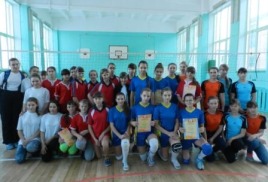 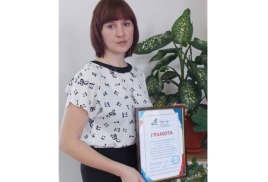 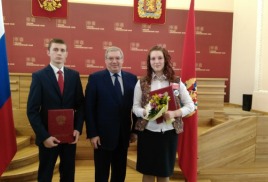 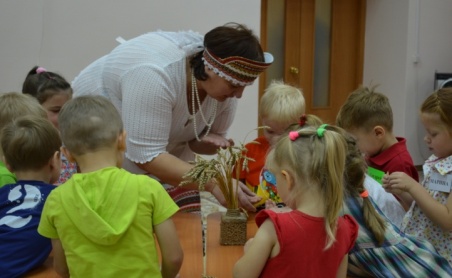 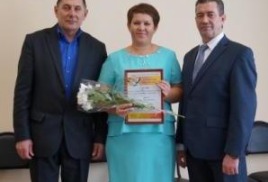 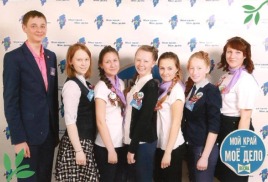 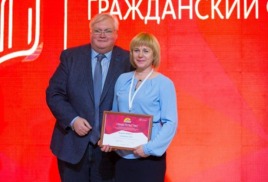 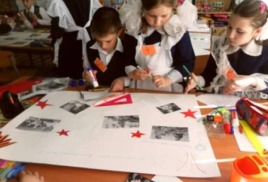 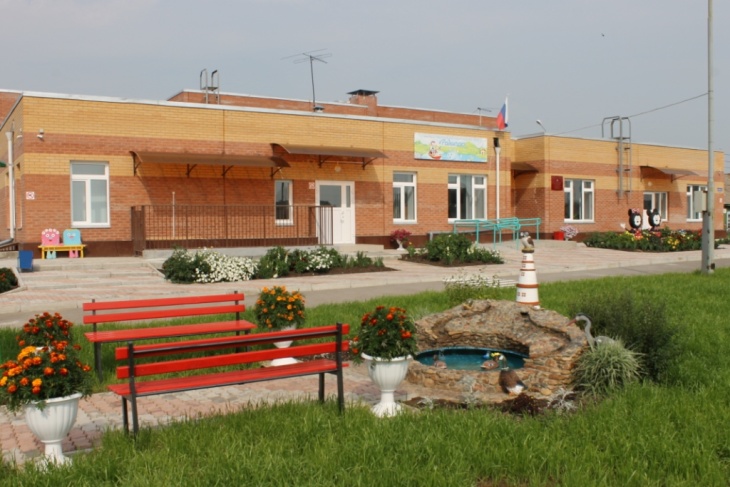 ТерриторияКол-во детей в возрасте от 0 до 7 лет на 01.09.2015Кол-во детей в возрасте от 0 до 7 лет на 01.06.2016Кол-во детей в возрасте от 3 до 7 лет на 01.09.2015Кол-во детей в возрасте от 3 до 7 лет на 01.06.2016с. Агинское500536320344д. Вятка6767с. Большой Арбай28261717д.Карлык3333с.Вознесенка29312224с.Гладково32321723д.Междуречка1211с.Кулижниково7923д.Орловка5643с. Малиновка101469д. Алексеевка2200д.Аболаково0000с.Межово60663742д. Калиновка2401с. Нагорное30292221д.Усть-Анжа4422п. Орье25311925д.Кан-Оклер81078с. Средняя-Агинка49552837д. Шудрово5634д.Тинская21221216п.Тугач23221718с.Унер941105977д. Папиково111245д. Благодатка141489п. Совхозный111457д.Петропавловка 2222Б-Ильбин6745ИТОГО 9881076627713№ п/пУчреждение Кол-во мест в ДОУКол-во группКоличество детей посещающих  ДОУ на начало уч. г 0-7/3-7Кол-во детей посещающих  ДОУ на конец уч.года 0-7/3-71МКДОУ Агинский детский сад №1 "Солнышко"1376133/110139/1312МКДОУАгинский детский сад №2 "Золотой ключик"92490/9090/903МКДОУАгинский детский сад №3 «Родничок»9550/097/604МКДОУ Унерский детский сад89457/4266/575МКДОУ Больше-Арбайский детский сад30221/2124/246МКДОУ Средне-Агинский детский сад18225/1927/277МКДОУ Вознесенский детский сад28220/2021/218МКДОУ Нагорновский детский сад25220/2025/259МБОУ «Агинская СОШ №1»25124/2425/2510МКОУ Межовская СОШ44225/2533/3311МКОУ Гладковская СОШ15115/1519/19Итого Итого 59831430/386566/512№ п/пМКДОУКоличество детей посещающих  ДОУ на начало года 0-7/3-7Количество детей посещающих  ДОУ на конец года0-7/3-7Уменьшение/увеличение0-7/3-71 МБОУ «Агинская СОШ №1»2/20/0- 2/-22 МКДОУ Агинский детский сад №1 «Солнышко»12/71/0-11/-73 МКДОУ Агинский детский сад №2 «Золотой ключик»3/30/0-3/-34МКДОУ Агинский детский сад №3 «Родничок»0/01/01/05 МКОУ Тугачинская СОШ16/1615/15-1/-16 МКОУ Орьевская СОШ17/1717/170/07 МКОУ Тинская ООШ7/78/81/18 МКОУ Кулижниковская СОШ3/33/30/09 МКДОУ Нагорновский детский сад1/11/10/0 Итого61/5646/44-15/-12ТерриторияКоличество детей   на начало года0-7/3-7Количество детей   на конец года0-7/3-7Уменьшение/увеличение0-7/3-7Агинское228/7797/0-131/-77Унер4/00/0-4/0Межово12/013/01/0Средняя Агинка5/07/02/0ИТОГО249/77117/0-132/-77№ класса01.09.2015Прибыло учащихсяВыбыло учениковИсключено из ОУ учащихся01.09.20161 класс1529601622 класс1571301643 класс1356301484 класс1292101361-4 класс573181306105 класс1143101286 класс1184201157 класс1214101218 класс1354401269 класс1222101325-9 класс610179062210 класс755405111 класс552407010-11 класс130780121Всего1313423001353Причина выбытияМесто (куда) выбытия1 класс2 класс3 класс4 класс1-4 класс5 класс6 класс7 класс8 класс9 класс5-9 класс10 класс11 класс10-11 классИТОГОСмена места жительстваВ ОУ муниципалитета 101020101131016Смена места жительстваВ ОУ края3321901020320214Смена места жительстваВ ОУ России100010000000001Переход в другое ОУВ ОУ муниципалитета 100011011031015Поступление в УЗССУЗ000000000000444ВСЕГОВСЕГО63311312141944830Место (откуда) выбытия1 класс2 класс3 класс4 класс1-4 класс5 класс6 класс7 класс8 класс9 класс5-9 класс10 класс11 класс10-11 классИТОГОИз ОУ России000001000010001Из ОУ края41321013111722421Из ОУ муниципалитета2010311121630312Извне сферы общего образования302050021030008ВСЕГО916218344421752742№ Название ОО На 01.09.2015На 01.07.20161МБОУ "Агинская СОШ №1"39502МБОУ "Агинская СОШ №2"353МКОУ Большеарбайская СОШ234МКОУ Вознесенская СОШ345МКОУ Гладковская СОШ346МКОУ Кулижниковская СОШ117МКОУ Малиновская ООШ008МКОУ Межовская СОШ569МКОУ Орьёвская СОШ4810МКОУ Среднеагинская СОШ5911МКОУ Тинская ООШ2512МКОУ Тугачинская СОШ1113МКОУ Унерская СОШ1826Итого86122№ Название ОО На 01.09.2015На 01.07.20161МБОУ "Агинская СОШ №1"14142МБОУ "Агинская СОШ №2"343МКОУ Большеарбайская СОШ244МКОУ Вознесенская СОШ225МКОУ Гладковская СОШ006МКОУ Кулижниковская СОШ117МКОУ Малиновская ООШ008МКОУ Межовская СОШ119МКОУ Орьёвская СОШ1110МКОУ Среднеагинская СОШ0211МКОУ Тинская ООШ0112МКОУ Тугачинская СОШ0013МКОУ Унерская СОШ67Итого3037Название предмета 2015 год2015 год2016 год2016 годНазвание предмета Доля участниковСредний баллДоля участниковСредний баллРусский язык10027,010028,0Математика 10014,010016,0Физика 0,821,09,317,0Химия 3,130,511,223,0Информатика и ИКТ3,113,7530,811,0Биология7,127,739,220,0История0,831,09,317,0Обществознание 4,022,569,120,0Литература0,818,03,716,0Английский язык0-0,946,0Год КРАСНОЯРСКИЙ КРАЙСАЯНСКИЙ РАЙОН МАТЕМАТИКАМАТЕМАТИКАМАТЕМАТИКАГод Средний балл Средний балл 2015 14,0914,0 2016 14,6716,00РУССКИЙ ЯЗЫКРУССКИЙ ЯЗЫКРУССКИЙ ЯЗЫКГод Средний баллСредний балл2015 28,55 27,0 2016 28,2428,00№п/пПредмет201420142015201520162016№п/пПредметкрайрайон крайрайон крайрайон 1Русский язык (24)0,14%0%0,44%0%0,32%0%2Русский язык (36)--2,34%1,6%11,65%0%3Математика базовая--2,81%0%2,56%0%4Математика профильная0,58%0%17,91%14,29%13,70%15,38%5Физика18,20%40%4,92%0%6,55%20,0%6Химия9,51%0%5,25%0%13,66%0%7Информатика и ИКТ8,29%0%17,90%50,0%13,79%16,67%8Биология7,18%0%12,80%0%15,98%0%9История12,69%20%11,92%33,33%9,15%0%10География4,98%0%9,89%0%8,76%-11Обществознание6,20%4,65%12,21%5%15,53%9,68%12Литература3,89%0%1,92%0%0,91%0%№п/пПредмет201420142015201520162016№п/пПредметкрайрайон крайрайон крайрайон 1Русский язык23,02%16,67%18,90%12,90%19,99%7,55%2Математика профильная21,39%12,12%1,10%0%2,93%0%3Физика7,14%6,67%3,20%0%1,97%0%4Химия7,26%0%9,04%0%4,74%0%5Информатика и ИКТ2,92%0%6,220%6,33%0%6Биология3,75%0%4,15%0%4,08%0%7История9,28%0%4,38%33,33%6,19%0%8География13,08%0%6,96%-2,76%-9Обществознание9,06%2,33%4,18%5%2,36%3,23%10Литература 14,36%0%7,84%0%5,83%0%Наименование2014-2015уч.год2014-2015уч.год2014-2015уч.год2014-2015уч.год2015-2016уч.год2015-2016уч.год2015-2016уч.год2015-2016уч.годНаименованиеЗа счет родительской платыЗа счет родительской платыЗа счет субвенцииЗа счет субвенцииЗа счет родительской платыЗа счет родительской платыЗа счет субвенцииЗа счет субвенцииНаименованиеКол-во% от обшей численностиКол-во% от обшей численностиКол-во% от обшей численностиКол-во% от обшей численностиЗавтрак5624466852,348336,681161,7Обед76614811,652434626,3ПредметВсего участниковВсего участниковКоличество победителейКоличество победителейКоличество призеровКоличество призеровПредмет2014/152015/162014/152015/162014/152015/16Английский язык273603102Биология45364465География32297003История9191045Литература344944135Математика36400050МХК22150150Немецкий язык100010ОБЖ515645158Обществознание36392377Право1190133Русский язык49512477Технология67756949Физика27250041Физическая культура36327623Химия17152033Экология13161025Экономика3100022ИТОГО:48455233409368Предмет Название учреждения результатРусский язык МБОУ Агинская СОШ № 218Обществознание МКОУ Большеарбайская СОШ 6Обществознание МКОУ Большеарбайская СОШ9Обществознание МКОУ Большеарбайская СОШ27Технология МБОУ Агинская СОШ № 115,18Технология МБОУ Агинская СОШ № 217ОБЖМКОУ Унерская СОШ 22Экономика МБОУ Агинская СОШ № 169ПравоМБОУ Агинская СОШ № 28Название мероприятия Количество участников Количество участников Название мероприятия 2014/152015/16Социально-значимое направлениеСоциально-значимое направлениеСоциально-значимое направлениеСлёт выпускников Саянского района62 выпускника53 выпускникаконкурс государственной символики «Мой Флаг! Мой Герб!»  40 школьников  39 школьников  конкурс социальных инициатив «Мой край – мое дело». Участниками стали 29 школьников59 школьникаМуниципальный  (дистанционный) конкурс «Знатоки дорожных правил»119 школьников 102 школьниковРайонный  конкурс юных инспекторов дорожного движения «Безопасное колесо»28 учащихся 32 учащихсяАкция «Знай свои права – управляй своим будущим» 13 школьных 7 школьных командАкция Великие люди великой победы», акция «Бессмертный полк»,238 школьников6 школьных команд, более 300 школьников«Обелиск»более 2000 учащихся, педагогов и родителей14 школьных командАкция «Здоровье молодежи – богатство края»,200 учащихся1 команда ЦДТМуниципальный этап IV Всероссийского конкурса  «Живая классика»,49 учащихся 18 учащихсяМуниципальный этап краевого творческого фестиваля «Таланты без границ» объединил 96 школьников129 школьниковрайонная акция-конкурс «При солнышке тепло, а при матери - добро!» в ней приняли участие 87 школьников83 школьниковРайонная акция-конкурс «Зимняя планета детства»  70  школьников109 школьниковтехническое направлениетехническое направлениеРайонный конкурс-выставка работ по техническому творчеству «Юный конструктор»46 школьников59 школьникаИнтеллектуальное направление:Интеллектуальное направление:муниципальный этап краевого форума «Молодежь и наука» - районная научно-практическая конференция 50 школьников53 школьникаКонкурс исследовательских краеведческих работ  «Моё Красноярье» 12 участников18 участниковКонкурс исследовательских работ младших школьников 63 обучающихся63 обучающихся№ п/пНаименование ООВид спорта / победитель на муниципальном этапеЗональный этап, местоФинальный этап, место1МБОУ «Агинская СОШ № 1»Мини-футболIII-1МБОУ «Агинская СОШ № 1»Легкая атлетика (мальчики 2005-2006)-71МБОУ «Агинская СОШ № 1»Хоккей ( II место)-I2МБОУ «Агинская СОШ № 2»Конькобежный спортII62МБОУ «Агинская СОШ № 2»Волейбол (девушки)III-2МБОУ «Агинская СОШ № 2»Легкая атлетика (юноши 2003-2004)--2МБОУ «Агинская СОШ № 2»Легкая атлетика (девушки 2003-2004)--2МБОУ «Агинская СОШ № 2»Легкая атлетика (девочки 2005-2006)-43МКОУ Кулижниковская СОШШахматы13-4МКОУ Межовская СОШХоккей-I5МКОУ Орьевская СОШВолейбол (юноши)--6МКОУ Унерская СОШНастольный теннис6-6МКОУ Унерская СОШЛыжные гонки--№ п/пНазвание ОО2014-2015уч.год2014-2015уч.год2015-2016уч.год2015-2016уч.год№ п/пНазвание ООАвгуст 2015Август 2015Август 2016Август 2016№ п/пНазвание ООКол-во уч-ся% от числа уч-ся Кол-во уч-ся% от числа уч-ся 1МБОУ «Агинская СОШ №1»20,4%20,4%2МБОУ «Агинская СОШ №2»00%00%3МКОУ Большеарбайская СОШ00%00%4МКОУ Вознесенская СОШ00%00%5МКОУ Гладковская СОШ00%00%6МКОУ Кулижниковская СОШ00%00%7МКОУ Межовская СОШ00%00%8МКОУ Орьевская СОШ00%00%9МКОУ Среднеагинская СОШ00%00%10МКОУ Тугачинская СОШ00%00%11МКОУ Унерская СОШ00%10,6%12МКОУ Малиновская ООШ00%00%13МКОУ Тинская ООШ00%00%ИТОГО:20,2%30,2%№ п/пНазвание ОО2014-2015уч.год2014-2015уч.год2015-2016уч.год2015-2016уч.год№ п/пНазвание ООАвгуст 2015Август 2015Август 2016Август 2016№ п/пНазвание ООКол-во уч-ся% от числа уч-ся Кол-во уч-ся% от числа уч-ся 1МБОУ «Агинская СОШ №1»71,5%71,5%2МБОУ «Агинская СОШ №2»10,4%10,4%3МКОУ Большеарбайская СОШ00%00%4МКОУ Вознесенская СОШ00%26%5МКОУ Гладковская СОШ37,5%00%6МКОУ Кулижниковская СОШ00%00%7МКОУ Межовская СОШ00%00%8МКОУ Орьевская СОШ12,2%12,2%9МКОУ Среднеагинская СОШ00%00%10МКОУ Тугачинская СОШ37,3%00%11МКОУ Унерская СОШ21,3%31,8%12МКОУ Малиновская ООШ00%00%13МКОУ Тинская ООШ00%13,3%ИТОГО:171,3%151,1Наименование О0Количество выделяемых путевокДоля охвата детей отдыхом в лагерях с дневным пребываниемМБОУ «Агинская СОШ №1»22046МБОУ «Агинская СОШ №2»11646МКОУ Большеарбайская СОШ3649МКОУ Вознесенская СОШ1958МКОУ Гладковская СОШ3088МКОУ Кулижниковская СОШ2271МКОУ Малиновская ООШ1083МКОУ Межовская СОШ4564МКОУ Орьевская СОШ2964МКОУ Среднеагинская СОШ2650МКОУ Тинская ООШ2377МКОУ Тугачинская СОШ3276МКОУ Унерская СОШ9255Итого70053Наименование ООКоличество выделяемых путевокМБОУ «Агинская СОШ №1»7МБОУ «Агинская СОШ №2»7МКОУ Большеарбайская СОШ2МКОУ Вознесенская СОШ1МКОУ Гладковская СОШ2МКОУ Кулижниковская СОШ1МКОУ Межовская СОШ2МКОУ Орьевская СОШ1МКОУ Среднеагинская СОШ2МКОУ Тинская ООШ1МКОУ Тугачинская СОШ2МКОУ Унерская СОШ3Итого31№Образовательная  организацияКол-во педагогов Всего аттестовано за 2015 -2016 учебный годВсего аттестовано за 2015 -2016 учебный годВсего аттестовано за 2015 -2016 учебный годВсего аттестовано за 2015 -2016 учебный годВсего аттестовано за 2015 -2016 учебный годВсего аттестовано за 2015 -2016 учебный год№Образовательная  организацияКол-во педагогов Всего аттестовано человек%Первая%Высшая%МБОУ «Агинская СОШ №1»531935,8 1263,2  736,8 МБОУ «Агинская СОШ №2»29827,6 3 37,5562,5 МКОУ Большеарбайская СОШ13-- ----МКОУ Вознесенская СОШ12325,0 266,7133,3МКОУ Гладковская СОШ12216,7 2100,0   --МКОУ Кулижниковская СОШ13430,8 4100,0--МКОУ Малиновская ООШ2-- ----МКОУ Межовская СОШ15320,0 266,7 133,3 МКОУ Орьевская СОШ1417,1 1100,0--МКОУ Среднеагинская СОШ13323,0 3100,0--МКОУ Тинская ООШ1011,0 1100,0--МКОУ Тугачинская СОШ12650,0 466,7 233,3 МКОУ Унерская СОШ21314,3 133,3 266,7 Итого по школам2085325,5 3566,01834,0МКДОУ Агинский детский сад №1 «Солнышко»16531,35100,0--МКДОУ Агинский детский сад №2 «Золотой ключик»111 9,91100,0--МКДОУ Больше-Арбайский детский сад4------МКДОУ Вознесенский детский сад3------МКДОУ Гладковский детский сад1------МКДОУ Межовский детский сад3------МКДОУ Нагорновский детский сад3133,3 1100,0  --МКДОУ Средне-Агинский детский сад4------МКДОУ Унерский детский сад7------Итого по ДОУ52713,57100,0--1МБОУ ДОД СР ЦДТ10220,02100,0 --Всего2606223,84471,01829,0Заявления  2013-20142014-20152015-2016высшая152418первая377645Впервые поданные заявления113330итого5210063